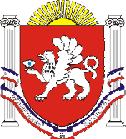 РЕСПУБЛИКА КРЫМРАЗДОЛЬНЕНСКИЙ РАЙОНКОВЫЛЬНОВСКИЙ СЕЛЬСКИЙ СОВЕТ36 (внеочередное)заседание 2 созываРЕШЕНИЕ11 февраля 2022 года 			с. Ковыльное					№ 230Об отмене решения Ковыльновского сельского совета от 16.11.2020 № 101 «Об утверждении порядка определения цены продажи земельных участков, находящихся в собственности муниципального образования Ковыльновское сельское поселение Раздольненского района Республики Крым, при заключении договора купли-продажи без проведения торгов»Руководствуясь Федеральным законом от 06.10.2003 № 131-ФЗ «Об общих принципах организации местного самоуправления в Российской Федерации», Уставом муниципального образования Ковыльновское сельское поселение, в результате принятия двух нормативных правовых актов, регулирующих правоотношения по одному и тому же вопросу, наличия дублирующих полномочий ОМС, в целях приведения нормативных правовых актов Ковыльновского сельского совета в соответствие с действующим законодательством Ковыльновский сельский совет РЕШИЛ:1. Решение Ковыльновского сельского совета от 16.11.2020 № 101 «Об утверждении порядка определения цены продажи земельных участков, находящихся в собственности муниципального образования Ковыльновское сельское поселение Раздольненского района Республики Крым, при заключении договора купли-продажи без проведения торгов» отменить.2. Обнародовать данное решение на информационных стендах населенных пунктов Ковыльновского сельского поселения и на официальном сайте Администрации Ковыльновского сельского поселения в сети Интернет (http:/kovilnovskoe-sp.ru/).3. Настоящее решение вступает в силу с момента официального обнародования.Председатель Ковыльновского сельского совета- глава АдминистрацииКовыльновского сельского поселения					Ю.Н. Михайленко